Publicado en  el 01/02/2014 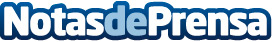 MAPFRE Y BANKIA FIRMAN UN NUEVO ACUERDO GLOBAL DE BANCASEGUROSLa aseguradora se convierte en proveedor exclusivo de bancaseguros de BANKIA y adquiere el 51 por ciento de Aseval y Laietana VidaDatos de contacto:MAPFRENota de prensa publicada en: https://www.notasdeprensa.es/mapfre-y-bankia-firman-un-nuevo-acuerdo-global_2 Categorias: Finanzas Seguros http://www.notasdeprensa.es